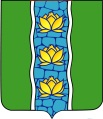 АДМИНИСТРАЦИЯ КУВШИНОВСКОГО РАЙОНАПОСТАНОВЛЕНИЕ24.10.2017 г.                                     г. Кувшиново                                                № 368О введении временных ограничений движения транспортныхсредств по автомобильным дорогам общего пользования  местного и межмуниципального  значения МО « Кувшиновский район»  в осенний  период 2017 годаВ целях обеспечения сохранности автомобильных дорог общего пользования местного и межмуниципального значения, дорожных сооружений, безопасности дорожного движения в весенний период на территории муниципального образования Кувшиновский район в связи с неблагоприятными природно-климатическими условиями,         В соответствии  с частью 2.1.   статьи  30 Федерального закона от 08.11.2007 № 257-ФЗ «Об автомобильных   дорогах  и о дорожной  деятельности  в Российской  Федерации и о внесении изменений   в отдельные  законодательные  акты  Российской Федерации»,  руководствуясь разделом 5, пункта 27, пп «г»   постановления   Правительства Тверской области от 20.03.2012 № 104-пп «Об утверждении Порядка осуществления временных ограничения или прекращения  движения транспортных средств по автомобильным дорогам общего пользования регионального и межмуниципального значения Тверской области,  автомобильным дорогам общего пользования местного значения муниципальных образований Тверской области, Правилами возмещения вреда, причиняемого транспортными средствами, осуществляющими перевозки тяжеловесных грузов, утверждёнными Постановлением Правительства Российской Федерации от 16.11.2009 № 934, Порядком осуществления временных ограничения или прекращения движения транспортных средств по автомобильным дорогам общего пользования регионального и межмуниципального значения Тверской области, автомобильным дорогам общего пользования местного значения муниципальных образований Тверской области», утвержденным Постановлением Правительства Тверской области от 20.03.2012 №104-пп,  ПОСТАНОВЛЯЮ:     1. Ввести на территории муниципального образования «Кувшиновский район» с 25 октября по 14 ноября  2017  года временное ограничение движения транспортных средств, следующих по автомобильным дорогам общего пользования местного  и межмуниципального значения (приложение)  с ограничением   разрешенной максимальной  массы  транспортных  средств  5,0 т и выше, в связи с наступлением периода неблагоприятных природно-климатических условий, в целях предотвращения снижения несущей способности конструктивных элементов автомобильных дорог.     2. Временное ограничение движения не распространяется на:2.1. пассажирские перевозки автобусами;2.2. перевозки животных;2.3. перевозки продуктов питания;2.4. перевозки семенного фонда и удобрений;2.5. .перевозки почты и почтовых грузов; 2.6. перевозки грузов, необходимых для предотвращения и (или) ликвидации последствий стихийных бедствий или иных чрезвычайных ситуаций (в том числе транспорт аварийных служб, непосредственно занятый на ликвидации аварий);2.7. транспортировку дорожно-строительной и дорожно-эксплуатационной техники и материалов, применяемых при проведении аварийно-восстановительных и ремонтных работ;     3. Рекомендовать ОГИБДД МО МВД России «Торжокский»  обеспечить строгий контроль за соблюдением введенных ограничений движения транспорта на территории  Кувшиновского района  в соответствии с настоящим постановлением.     4. Настоящее постановление вступает в силу с 25.10.2017 г. и  действует        по 14.10.2017 г. включительно, подлежит опубликованию в районной газете «ЗНАМЯ», а также размещению в свободном доступе на сайте администрации муниципального образования «Кувшиновский район» в информационно-телекоммуникационной сети «Интернет».     10.Контроль за выполнением настоящего постановления возложить  на  первого заместителя  главы администрации Кувшиновского района А.А.Васильева  и глав сельских поселений Кувшиновского района.Глава администрации Кувшиновского района                                               М.С. АваевПЕРЕЧЕНЬавтомобильных дорог общего пользования местного значения Кувшиновского района Тверской области№ п/пНаименование объектаМесторасположение объектаПротяженность(км)Кадастровый номер1дороги местного значения«Торжок-Осташков» - Егорье0,83469:17:0000013:13822дороги местного значенияот ул. Кирова г. Кувшиново до д. Замошье0,31569:17:0000013:13834дороги местного значения«Бор-Борзыни» - Шашково - Сутоки3,00069:17:0000009:7005дороги местного значенияд. Ильино – д. Сидорово0,24369:17:0000009:6996дороги местного значенияБерезки – Сидорково - Родионково2,31669:17:0000010:6377дороги местного значенияБ.Кузнечиково – Яколицы - Тавруево3,94869:17:0000011:4588дороги местного значенияот д. Хорлово до хут. Курган2,89669:17:0000019:5959дороги местного значения«Торжок – Осташков» - д. Селино1,58869:17:0000016:38710дороги местного значенияот д. Пекишево до д. Купишиха4,62269:17:0000018:53111дороги местного значенияот д. Каравайцево до д. Островлево9,00069:17:0000018:53212дороги местного значенияот д. Щеголево до границы Торжокского района1,04369:17:0000018:53313дороги местного значенияУр. сопково – ур. Рябинино2,88869:17:0000008:34314дороги местного значенияд. Василево – ур. Сопково2,74169:17:0000008:34415дороги местного значенияУр. Сопково – ур. Фешково3,58069:17:0000008:34516дороги местного значенияд. Печниково – ур. Пустошка4,79269:17:0000008:34617дороги местного значенияд. Красные углы – хут. Войнова0,14069:17:0000008:34718дороги местного значенияпос. Красный Городок –ур. Новый Городок8,24569:17:0000021:7619дороги местного значенияд. Тарасково – д. Кр. Углы1,77869:17:0000012:63520дороги местного значенияОт дороги «Васильково-Ранцево – Брылево» до ур. Орехово2,34169:17:00000017:19621дороги местного значенияот дороги «Васильково-Ранцево – Брылево» до д. Горички – ур. Горицы4,30069:17:0000017:19722дороги местного значенияВельможье-Тавруево1,24269:17:0000011:45723дороги местного значения"Кувшиново - Есеновичи" - Борисово0,65769:17:0000009:69224дороги местного значенияБорзыни - Симоново1,31369:17:0000009:69425дороги местного значенияБорзыни - Карманово0,85169:17:0000009:69526дороги местного значенияБор - Петрово 0,59269:17:0000009:69627дороги местного значенияБор - Горницы - Ильино 5,16969:17:0000009:69328дороги местного значения"Борзыни - Большое Васильково" - Турлаево 1,79769:17:0000009:69729дороги местного значения"Кувшиново - Торжок" - Антонково 0,43569:17:0000016:38730дороги местного значенияБ.Борок - Гранково - Кунилово 1,98669:17:0000016:38931дороги местного значенияБ.Борок - Локотцы1,15469:17:0000016:36832дороги местногозначенияВысокое - Сорокино - Рюхово 6,03469:17:0000016:36833дороги местного значенияШаплово - Большое Ильино (в км)0,75069:17:0000018:52634дороги местного значенияЧудиново - Городцы 1,49869:17:0000018:52735дороги местного значенияЩеголево - Скрылево 1,99569:17:0000018:52836дороги местного значения"Кувшиново - Осташков" - Лукино 0,39369:17:0000008:32837дороги местного значенияКувшиново - Раменье - Сабурово - Тарасково 3,98369:17:0000012:63338дороги местного значенияЛюбицы - Зеледенье1,20069:17:0000014:18239дороги местного значенияВязьмицы - Павловское 2,68469:17:0000014:18040дороги местного значения"Бородино - Боброво - Ховань - Пречисто-Каменка" -  Горицы 0,64569:17:0000014:18341дороги местного значения"Бородино - Боброво - Ховань - Пречисто-Каменка" -  Медвежье 0,74769:17:0000000:12242дороги местного значения"Бородино - Боброво - Ховань - Пречисто-Каменка" -  Вороново - Тресково 0,71569:17:0000014:18143дороги местного значения"Б.Борок - Пречисто-Каменка" -  Сырково 1,87669:17:0000014:18244дороги местного значенияПречисто-Каменка -  Железово - Астратово3,32169:17:0000014:18045дороги местного значенияПрямухино - Большое  Коростково1,49269:17:0000019:58746дороги местного значенияПрямухино - хутор Вечерняя Заря 0,91369:17:0000019:58547дороги местного значенияПрямухино - хутор Вперед 0,64069:17:0000019:58948дороги местного значенияМытницы-Малое Коростково 0,96569:17:0000019:58849дороги местного значенияПрямухино - хутор Шувалов 0,44069:17:0000019:58650дороги местного значенияРанцево - Ново-Ранцево1,04869:17:0000020:4751дороги местного значения"Сокольники - Брылево" - станция Брылево 1,22069:17:0000017:19352дороги местного значения"Сокольники - Брылево" - Корчелово 5,00869:17:0000017:19453дороги местного значения"Сокольники - Брылево" - Корчелово - Заломаиха - Лужки 2,58869:17:0000017:19254дороги местного значенияСурушино - Давыдово - Вышгород 4,84369:17:0000013:137255дороги местного значенияСафонтьево - Замошье 1,36369:17:0000013:137656дороги местного значения"Тысяцкое - Сурушино" - Мишево 1,26869:17:0000013:137557дороги местного значенияХвошня - Попелиха - Боброво 4,39569:17:0000013:137458дороги местного значения"Торжок - Кувшиново" - Пузаково 0,92169:17:0000013:137759дороги местного значенияТысяцкое - Хвошня 1,02669:17:0000013:1373ИТОГОИТОГОИТОГО129,772